This document is printed on the official letterhead of Company NameScore Card for selection of MSMEs for participation in International Exhibition/ Fair (Total Score - 65 Points)Name of MSME Unit & Udyam No..................This is to ceFify that the score card details given above are coxect and nothing has been concealed.Date:........................Place:........................Signature of the authorised signatory Name: Designation:Seal of the Applicant Organization:SI.No.SubjectScoring methodologyPoint allocation(to be filled up by MSME unit or applicantorganization)1.Frequency of participation of aUnit in a trade fair during the last 5 financial years.First time participation — 10Second time participation — 02Third time participation — 02.Proprietor of entegriseWoman belonging to SC/ST -10Men SC/ST — 09General—083.Location of unitNER region — 05Other — 044.Remote location of unitLocated in rural area — 10Located in city — 08Located in metropolitan city —06sQuality of products manufacturedISO certified — 05Non-ISO ceéfied — 036.Innovative / patented producVtechnologyPatented — 05Non-patented — 04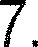 Category of enterplseMicro -10Small 488.Objective of unit for theparticipation in a trade fairB2B engagements/ opportunities/meetings — 10Retail sale of products — 057otal:---